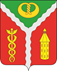 СОВЕТ НАРОДНЫХ ДЕПУТАТОВГОРОДСКОГО ПОСЕЛЕНИЯ ГОРОД КАЛАЧКАЛАЧЕЕВСКОГО МУНИЦИПАЛЬНОГО РАЙОНАВОРОНЕЖСКОЙ ОБЛАСТИРЕШЕНИЕот «27» июля 2018 г.   № 347Об утверждении списка граждан для выделения адресной помощи физическимлицам-владельцам домовладений, пострадавших в результате паводка на территории городского поселения город Калач  Калачеевского муниципального района Воронежской области в апреле 2018 года       В связи с чрезвычайной ситуацией по подтоплению паводковыми водами домовладений, расположенных на территории городского поселения город Калач Калаеевского муниципального района Воронежской области, в соответствии с Постановлением администрации Калачеевского муниципального района от 05.04.2018 г. № 196 «О введении для органов управления и сил Калачеевского муниципального звена Воронежской территориальной подсистемы РСЧС режима чрезвычайной ситуации», рассмотрев письмо депутата областной думы Пинкевича С. Н. (исх. № 185 от 26.06.2018 года) о выделении ООО «Газпром трансгаз Москва» материальной помощи для адресной помощи физическим лицам-владельцам домовладений, пострадавших в результате паводка в апреле 2018 года, Совет народных депутатов городского поселения город Калач Калачеевского муниципального района Воронежской областиР Е Ш И Л:1. Утвердить список граждан для выделения адресной помощи физическим лицам-владельцам домовладений, пострадавших в результате паводка в апреле 2018 года (приложение № 1 к настоящему решению).2. Образовать рабочую группу по подготовке документов для получения адресной помощи физическим лицам-владельцам домовладений, пострадавших в результате паводка в апреле 2018 года (приложение № 2 к настоящему решению).3. Рабочей группе по подготовке документов для получения адресной помощи физическим лицам-владельцам домовладений, пострадавших в результате паводка в апреле 2018 года, организовать проведение выплат согласно утвержденного списка.4. Опубликовать настоящее решение в Вестнике муниципальных правовых актов городского поселения город Калач Калачеевского муниципального района Воронежской области.Глава городского поселения город Калач Калачеевского муниципального района Воронежской области                                                                         А.А. Трощенко	Приложение № 1к решению совета народныхдепутатов от 27 июля 2018 г. № 347 Списокграждан, для выделения адресной помощи физическим лицам-владельцам домовладений, пострадавших в результате паводка на территории городского поселения город Калач Калачеевского муниципального района в апреле 2018 года	Приложение № 2к решению совета народныхдепутатов от 27 июля 2018 г. № 347Составрабочей группы по подготовке документов для получения адресной помощи физическим лицам-владельцам домовладений, пострадавших в результате паводка в апреле 2018 годапредседатель рабочей группы:Лисов Алексей Викторович                - заместитель главы администрации                                                                                           городского поселения город Калачсекретарь:Губина Ольга Викторовна                  - начальник сектора аппарата                                                                  администрации городского                                                                  поселения город Калаччлены рабочей группы:        Антипова Елена Михайловна             - начальник сектора ФЭУ и О                                                                        администрации городского поселения                                                                         город КалачБабенкова Елена Александровна        - главный специалист сектора                                                                 ФЭУ и О администрации городского                                                                поселения город КалачЩеглов Виталий Степанович              - депутат Совета народных депутатов                                                                   городского поселения город Калач№ п/пФамилия, имя, отчествоАдресСумма адресной помощи1Соловьева Наталья Юрьевнаг. Калач, ул. Дарвина, д. 1119 000,02Капустина Маргарита Юрьевнаг. Калач, ул. Речная, д.1219 000,03Колодезная Нина Алексеевнаг. Калач, пер. 3 интернационала, д. 1619 000,04Гвоздева Валентина Ивановна г. Калач, ул. 40 лет октября, д. 309 000,05Карапетян Наталья Евгеньевна г. Калач, ул. Подгорная, д. 5019 000,06Воробьёв Александр Николаевичг. Калач, ул. Луначарского, д. 4719 000,07Курятина Ольга Юрьевнаг. Калач, ул. Советская, д. 35, кв. 139 000,08Аносова Елена Нинеловнаг. Калач, пер. 3 интернационала, д. 1119 000,09Оболонская Кира ВалерьевнаУл. Заречье, д. 1619 000,010Фомина Людмила Сергеевна Ул. Комарова, д.2419 000,011Чебуняева Татьяна АнатольевнаУл. Терешковой, д. 2319 000,012Косенкова Алла Васильевна Ул. Дачная, д. 3419 000,013Тронева Светлана АлексеевнаУл. Ильича, д. 8112 000,0